St George’s Sticky Facts and Disciplinary Skills Assessment Sheet                       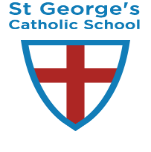 Year 4  – History Curriculum – Anglo Saxons, Vikings, Picts and Scots and The Monmouth Rebellion. 1 – WT  2 – ARE  3 - GDS  Name Chronological understandingPlace events in history studied so far on a timelineThe break up of the Roman Empire caused a problem for Britain as it was defenceless against invaders but good for farming and tradeThe Britons, The Scots, The Picts, The Anglo Saxons and The Vikings were all fighting for land and this was a problem.Similarity and Difference How are Saxon settlements   similar to or different from Roman or Egyptian settlements? The early Anglo Saxons were pagansOver time, their beliefs changed and many were converted to Christianity as they realised that it was unifying. The same is true of The VikingsCommunication of ideasI think / do not think Anglo Saxon society was a fair and safe place in which to live because…. Alfred the Great managed to control the Vikings and gave them Danelaw.Name The Battle of Hastings in 1066 was a major turning point in British History.Historical Interpretation Write a short piece to persuade the reader to consider Vikings as courageous an full of endeavourHistorical evidence / using sources.How reliable was the historian? How reliable was the portrait? Can the child make a judgement?Interpretation and communication Why might accounts of the rebellion differ? Can the child reason?Historical termsCreate a mind map of punishments through time / historical eras studied